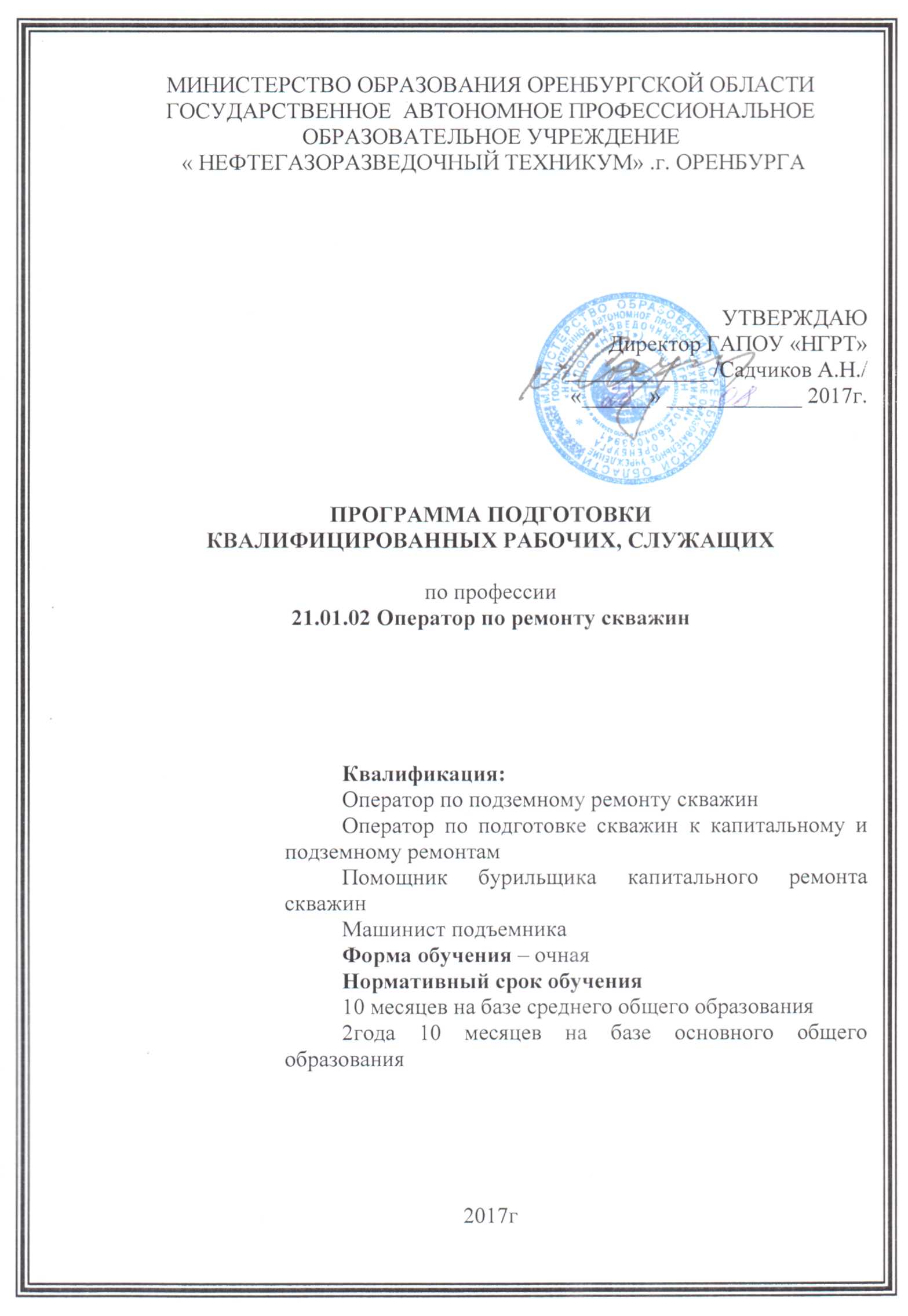 СОДЕРЖАНИЕ                                                     стр.Паспорт программы подготовки квалифицированных рабочих, служащихПаспорт программы подготовки квалифицированных рабочих, служащих1 Общие положения1 Общие положения31.1 Нормативно-правовые основы разработки программы подготовки квалифицированных рабочих, служащих 1.1 Нормативно-правовые основы разработки программы подготовки квалифицированных рабочих, служащих 31.2 Нормативный срок освоения программы1.2 Нормативный срок освоения программы72 Характеристика профессиональной деятельности выпускников и требования к результатам освоения программы подготовки квалифицированных рабочих, служащих2 Характеристика профессиональной деятельности выпускников и требования к результатам освоения программы подготовки квалифицированных рабочих, служащих82.1 Область и объекты профессиональной деятельности 2.1 Область и объекты профессиональной деятельности 82.2 Виды профессиональной деятельности и компетенции2.2 Виды профессиональной деятельности и компетенции83 Документы, определяющие содержание и организацию образовательного процесса3 Документы, определяющие содержание и организацию образовательного процесса113.1 Учебный план3.1 Учебный план113.2 Сводные данные по бюджету времени (в неделю)3.2 Сводные данные по бюджету времени (в неделю)174 Материально-техническое обеспечение реализации программы подготовки квалифицированных рабочих, служащих4 Материально-техническое обеспечение реализации программы подготовки квалифицированных рабочих, служащих185 Оценка результатов освоения программы подготовки квалифицированных рабочих, служащих5 Оценка результатов освоения программы подготовки квалифицированных рабочих, служащих215.1 Контроль и оценка достижений обучающихся5.1 Контроль и оценка достижений обучающихся215.2 Порядок выполнения и защиты выпускной квалификационной работы 5.2 Порядок выполнения и защиты выпускной квалификационной работы 225.3 Организация государственной итоговой аттестации выпускников 5.3 Организация государственной итоговой аттестации выпускников 226. Приложения. Программы дисциплин общеобразовательного циклаРабочая программа ОДБ.01 Русский языкРабочая программа ОДБ.02 ЛитератураРабочая программа ОДБ.03 Иностранный языкРабочая программа ОДБ.04 ИсторияРабочая программа ОДБ.05 Обществознание (вкл.экономику и право)Рабочая программа ОДБ.06 ХимияРабочая программа ОДБ.07 БиологияРабочая программа ОДБ.08 Физическая культураРабочая программа ОДБ.09 ОБЖ Рабочая программа ОДП.01 МатематикаРабочая программа ОДП.02 Информатика и ИКТРабочая программа ОДП.03 ФизикаПрограммы дисциплин общепрофессионального цикла Рабочая программа ОП.01 Техническое черчениеРабочая программа ОП.02 ЭлектротехникаРабочая программа ОП.03 Основы технической механики и слесарных работРабочая программа ОП.04 Охрана трудаРабочая программа ОП.05 Безопасность жизнедеятельностиРабочая программа ОП.06 МатериаловедениеРабочая программа ОП.07 Основы добычи нефти и газаПрограммы дисциплин профессионального циклаПМ.01 Подготовка скважин к капитальному и подземному ремонтамПМ.02 Капитальный ремонт скважинПМ.03 Подземный ремонт скважинПМ.04 Эксплуатация и обслуживание нефтепромыслового оборудования, подъёмно-транспортных средств и вспомогательных механизмовФК.00 Физическая культура1. ОБЩИЕ ПОЛОЖЕНИЯ1.1. Нормативно-правовые основы разработки программы подготовки квалифицированных рабочих, служащихПрограмма подготовки квалифицированных рабочих, служащих – комплекс нормативно-методической документации, регламентирующий содержание, организацию и оценку качества подготовки обучающихся и выпускников по профессии 21.01.02 Оператор по ремонту скважин.Нормативную правовую основу разработки программы подготовки квалифицированных рабочих, служащих (далее - ППКРС) составляют:Федеральный закон Российской Федерации от 29 декабря . № 273-ФЗ «Об образовании в Российской Федерации» (далее – Федеральный закон об образовании);Федеральный государственный образовательный стандарт (ФГОС) среднего профессионального образования по профессии 21.01.02 Оператор по ремонту скважин, утвержденного приказом Министерства образования и науки Российской Федерации № 706 от 09 апреля 2015г;приказ  Минобрнауки России от 17 мая . № 413 «Об утверждении федерального государственного образовательного стандарта среднего (полного) общего образования»;приказ Минобрнауки России от 29 декабря . № 1645 «О внесении изменений в приказ Министерства образования и науки Российской Федерации от 17 мая . № 413 «Об утверждении федерального государственного образовательного стандарта среднего (полного) общего образования»;приказ Минобрнауки России от 14 июня . № 464 «Об утверждении Порядка организации и осуществления образовательной деятельности по образовательным программам среднего профессионального образования»; приказ Минобрнауки России от 15 декабря . № 1580 «О внесении изменений в порядок организации и осуществления образовательной деятельности по образовательным программам среднего профессионального образования, утвержденный Приказом Министерства образования и науки Российской Федерации от 14 июня . № 464»;приказ Минобрнауки России от 28 мая . № 594 «Об утверждении Порядка разработки примерных основных образовательных программ, проведения их экспертизы и ведения реестра примерных основных образовательных программ»;приказ Минобрнауки России от 16 августа . № 968 «Об утверждении порядка проведения государственной итоговой аттестации по образовательным программам среднего профессионального образования»; приказ Минобрнауки России от 25 октября . № 1186 «Об утверждении порядка заполнения, учета и выдачи дипломов о среднем профессиональном образовании и их дубликатов»;письмо Минобрнауки России, Федеральной службы по надзору в сфере образования и науки от 17 февраля . № 02-68 «О прохождении государственной итоговой аттестации по образовательным программам среднего общего образования обучающимися по образовательным программам среднего профессионального образования»;устав ГАПОУ «НГРТ»;письмо Департамента государственной политики в сфере подготовки рабочих кадров и ДПО от 17.03.2015г. №06-259 «Рекомендации по организации получения среднего общего образования в пределах освоения образовательных программ среднего профессионального образования на базе основного общего образования с учетом требований федеральных государственных образовательных стандартов и получаемой профессии или специальности среднего профессионального образования».Положения, регламентирующие образовательную деятельность техникума: Правила внутреннего распорядка обучающихсяПоложение о текущем контроле знаний и промежуточной аттестации студентовПоложение о государственной итоговой аттестации выпускников по образовательным программам СПОПоложение о порядке оформления, приостановления и прекращения отношений между ГАПОУ НГРТ и обучающимися и(или)родителями(законными представителями) несовершеннолетних обучающихсяПоложение о студенческом советеПоложение о педагогическом советеПоложение об учебной частиПоложение о порядке реализации права обучающихся на обучение по индивидуальному учебному плану, в том числе по ускоренному обучениюПоложение о проведении перезачетов и переаттестации учебных дисциплин, МДК и практикПоложение о стипендиальном обеспечении и других формах материальной (социальной) поддержки студентовПоложение о поощрениях обучающихся за успехи в учебной, физкультурной, спортивной, общественной, научной, научно-технической, творческой, экспериментальной инновационной деятельностиПоложение о порядке создания, организации работы, принятия решений комиссией по урегулированию споров между участниками образовательных отношений и исполнения принятых решенийПоложение о контроле за качеством образовательного процесса1.2. Нормативный срок освоения программыНормативный  срок  освоения  ППКРС по профессии 21.01.02 Оператор по ремонту скважин при очной форме получения образования на базе среднего общего образования:на базе основного общего образования – 2 года 10 месяцев,на базе среднего (полного) общего образования – 10 месяцев.2. ХАРАКТЕРИСТИКА ПРОФЕССИОНАЛЬНОЙ ДЕЯТЕЛЬНОСТИ ВЫПУСКНИКОВ И ТРЕБОВАНИЯ К РЕЗУЛЬТАТАМ освоения ПРОГРАММЫ 	подготовки квалифицированных рабочих, служащих2.1. Область и объекты профессиональной деятельностиОбласть профессиональной деятельности выпускников: проведение работ при капитальном и подземном ремонте скважин, освоении скважин, обслуживании и эксплуатации оборудования, подъемных механизмов и сооружений, контрольно-измерительных приборов под руководством лиц технического надзора.Объектами профессиональной деятельности выпускников являются:оборудование, инструмент и приспособления, применяемые при ремонте скважин;буровое оборудование;передвижные подъемные сооружения и механизмы, подъемно-транспортное оборудование;контрольно-измерительные приборы;технологические процессы капитального и подземного ремонта скважин, освоения скважин;промывочные жидкости и растворы, тампонирующие смеси, химические реагенты.2.2 ВИДЫ ПРОФЕССИОНАЛЬНОЙ ДЕЯТЕЛЬНОСТИ И КОМПЕТЕНЦИИВиды профессиональной деятельности и профессиональные компетенции выпускника3. ДОКУМЕНТЫ, ОПРЕДЕЛЯЮЩИЕ СОДЕРЖАНИЕ И ОРГАНИЗАЦИЮ ОБРАЗОВАТЕЛЬНОГО ПРОЦЕССА3.1.Учебный планНастоящий учебный план ППКРС по профессии 21.01.02 «Оператор по ремонту скважин» в ГАПОУ «НГРТ» разработан на основе федерального государственного образовательного стандарта по профессии среднего профессионального образования 21.01.02 «Оператор по ремонту скважин», утвержденный приказом Минобрнауки России № 706 от 02.08.13 года и на основе федерального государственного образовательного стандарта среднего общего образования, реализуемого в пределах ППКРС с учетом  технического профиля получаемого профессионального образования, Приказа Минобразования России от 05.03.2004 N 1089 (ред. от 23.06.2015) "Об утверждении федерального компонента государственных образовательных стандартов начального общего, основного общего и среднего (полного) общего образования"Реализация ППКРС по профессии 21.01.02 «Оператор по ремонту скважин» ведется в соответствии сУставом ГАПОУ «НГРТ»Порядком организации и осуществления образовательной  деятельности по образовательным программам среднего профессионального образования, утвержденный приказом Министерства образования и науки РФ от 14 июня 2013г. № 464 Рекомендациями по реализации программы среднего (полного) общего образования в образовательных учреждениях начального профессионального и среднего профессионального в соответствии с федеральным базисным учебным планом и примерными учебными планами для образовательных учреждений Российской Федерации, реализующих программы общего образования (Письмо Минобрнауки России от 29 мая 2007г. № 03-1180)Разъяснениями по формированию учебного плана основной профессиональной образовательной программы начального профессионального образования/среднего	профессионального образования (Письмо Минобрнауки России от	20.10.2012 г. № 12-696)Разъяснениями по формированию учебного плана основной профессиональной образовательной программы начального профессионального образования и среднего профессионального образования (Методические рекомендации ФГУ «Федерального института развития образования» от 3.02.11г.)Положениями по организации учебной деятельности ГАПОУ «НГРТ»;1.2. Организация учебного процесса и режим занятийУчебный год по профессии 21.01.02 «Оператор по ремонту скважин»  начинается 1 сентября и заканчивается согласно учебному плану к 28 июня следующего года. Нормативный срок обучения - 2 год и 10 месяцев на базе основного общего образования.Два раза в течение учебного года для обучающихся устанавливаются каникулы общей продолжительностью 11  недель в учебный год, в том числе в зимний период - 2 недели.Максимальный объем учебной нагрузки обучающегося составляет 54 академических часа в неделю, включая все виды аудиторной и внеаудиторной учебной нагрузки. Аудиторная учебная нагрузка - 36 часов.В техникуме занятия проводятся по шестидневной рабочей неделе.В техникуме устанавливаются основные виды учебных занятий, такие, как урок, лекция, семинар, практическое занятие, лабораторное занятие, контрольная работа, консультация, самостоятельная работа, учебная и производственная практики,  а также могут проводиться другие виды учебных занятий.Для всех видов аудиторных занятий академический час устанавливается продолжительностью 45 минут.Численность обучающихся в учебной группе при финансировании подготовки за счет бюджетных ассигнований по очной форме получения образования устанавливается согласно контрольным цифрам приема 25 человек. При изучении дисциплин «Информатика и ИКТ» и «Иностранный язык», при прохождении учебной практики по ПМ.01 Подготовка скважин к капитальному и подземному ремонтам проводится деление группы на подгруппы, если группа численностью не менее 16 человек.Производственная практика обучающихся по профессии 21.01.02 «Оператор по ремонту скважин»  в   ГАПОУ «НГРТ» планируется проводится в профильных организациях на основе договоров, заключаемых между ГАПОУ «НГРТ» и этими организациями: ООО «Газпром подзем ремонт Оренбург» Оренбургского управления интенсификации и ремонта скважин.(Начальник Оренбургского управления интенсификации и ремонта скважин Николаев В.Н) и др. Преддипломная практика, предусмотренная ФГОС по профессии 21.01.02 «Оператор по ремонту скважин», является обязательной для всех обучающихся очной формы обучения; она проводится перед защитой ВКР. Обязательная учебная нагрузка обучающихся при прохождении преддипломной практики составляет 36 часов в неделю.Текущий контроль знаний проводится преподавателями регулярно. К текущему контролю относятся: проверка знаний и навыков студентов, закрепление знаний при выполнении лабораторных работ, групповых упражнений (при необходимости), контрольных, курсовых работ, практики и других форм учебных занятий.В техникуме используется стандартная пятибалльная система оценок. В конце каждого семестра выделяется время на промежуточную аттестацию (0,5-1,5 недели).Курсовые работы как вид учебной работы не предусмотрены учебным планом.Консультации предусматриваются в объеме 4 часа на обучающегося на каждый учебный год. Используются на дополнительные занятия по дисциплинам, подготовку к промежуточной аттестации и к государственной итоговой аттестации, в сетку учебных часов не включаются. Консультации могут проводиться с группой и индивидуально.Государственная итоговая аттестация предполагает защиту (2 недели) выпускной квалификационной работы.1.3. Общеобразовательный цикл.Общеобразовательный цикл ППКРС 21.01.02 «Оператор по ремонту скважин»   формируется в соответствии с Приказом Минобразования России от 05.03.2004 N 1089 (ред. от 23.06.2015)"Об утверждении федерального компонента государственных образовательных стандартов начального общего, основного общего и среднего (полного) общего образования"  и рекомендациями по реализации программы среднего (полного) общего образования в образовательных учреждениях начального профессионального и среднего профессионального в соответствии с федеральным базисным учебным планом и примерными учебными планами для образовательных учреждений Российской Федерации, реализующих программы общего образования (Письмо Минобрнауки России от 29 мая 2007г. № 03-1180) в пределах основной профессиональной образовательной программы (технический профиль);письмом Министерства образования и науки РФ от 07.06.2016 № ВК-1224/06 «Об изучении документа «Русская правда»;письмом Министерства образования Оренбургской области  от 13.11.2015  № 01-23/6963  «Об использовании методических рекомендаций в деятельности по формированию антикоррупционного мировоззрения» на основании письма Департамента государственной политики в сфере общего образования Министерства образования и науки Российской Федерации от 03.08.15 № 08-1189  «О направлении информации»;в рамках  дисциплины обществознания на основании соглашения о сотрудничестве Министерства  образования Оренбургской области и Оренбургской митрополии Русской Православной Церкви рассматриваются вопросы по православной культуре и культуре других религий.Образовательная программа среднего общего образования, реализуемая в пределах основной профессиональной образовательной программы среднего профессионального образования, осваивается с учетом профиля (технического) получаемого профессионального образования. Освоение образовательной программы среднего общего образования завершается обязательным контролем учебных достижений обучающихся, который проводится в рамках промежуточной аттестации, предусмотренной федеральными государственными образовательными стандартом среднего профессионального образования.Формы проведения контроля учебных достижений обучающихсяКонтроль учебных достижений обучающихся при реализации образовательной программы среднего общего образования в пределах ППКРС проводится в форме экзаменов и дифференцированных зачетов, зачетов. Экзамены проводятся по русскому языку, истории и  по двум профильным учебным дисциплинам («математика» и «информатика и ИКТ») за счет времени, выделяемого ФГОС СПО на промежуточную аттестацию. Дифференцированные зачеты и зачеты проводятся по всем остальным учебным дисциплинам общеобразовательного цикла учебного плана за счет учебного времени, выделяемого в учебном плане на изучение соответствующей общеобразовательной дисциплины.Экзамены, дифференцированные зачеты, зачеты проводятся на русском языке (за исключением учебной дисциплины «Иностранный язык»). Экзамены по русскому языку и математике проводятся письменно:по русскому языку  – с использованием экзаменационных материалов в виде набора контрольных заданий либо текста (художественного или публицистического) для изложения с заданиями творческого характера;по математике – с использованием экзаменационных материалов в виде набора контрольных заданий, требующих краткого ответа и полного решения. Выбор вида экзаменационных материалов осуществляется преподавателем соответствующей учебной дисциплины и согласовывается в установленном порядке с руководством образовательного учреждения.Экзамен по истории и  профильной учебной дисциплине (Информатика и ИКТ) проводится устно или письменно. Форма проведения экзамена и вид экзаменационных материалов определяются преподавателем соответствующей учебной дисциплины и согласовываются в установленном порядке с руководством образовательного учреждения. Дифференцированные зачеты, зачеты по дисциплинам общеобразовательного цикла учебного плана проводятся с использованием контрольных материалов в виде набора заданий тестового типа, текста для изложения, в том числе с заданиями творческого характера, тем для сочинений, рефератов, набора заданий для традиционной  контрольной работы, вопросов для устного  опроса обучающихся и др. Вид и содержание контрольных материалов определяется преподавателем соответствующей учебной дисциплины. Содержание экзаменационных материаловСодержание экзаменационных материалов должно отвечать требованиям к уровню подготовки выпускников, предусмотренным стандартом среднего общего образования по соответствующей общеобразовательной дисциплины и зафиксированным в примерных программах общеобразовательных дисциплин для  профессий СПО.Экзаменационные материалы дополняются эталонами ответов и  критериями оценки их выполнения. Содержание экзаменационных материалов и критерии оценки их выполнения разрабатываются преподавателем соответствующей учебной дисциплины, согласовываются с цикловой комиссией и утверждаются в установленном порядке.Экзаменационные материалы для проведения письменных экзаменов с использованием набора контрольных заданий формируются из двух частей: обязательной, включающей задания минимально обязательного уровня, правильное выполнение которых достаточно для получения удовлетворительной оценки (3), и дополнительной части с более сложными заданиями, выполнение которых позволяет повысить удовлетворительную оценку до 4 или 5. Участники экзаменовК экзаменам допускаются обучающиеся, завершившие освоение учебных дисциплин общеобразовательного цикла, освоившие все общеобразовательные дисциплины учебного плана не ниже «удовлетворительно» и сдавшие дифференцированные зачеты с оценкой не ниже удовлетворительной.Обучающиеся, не сдавшие дифференцированные зачеты, зачеты, допускаются к экзаменам по решению педагогического совета образовательного учреждения, которое оформляется в установленном порядке приказом руководителя образовательного учреждения.Для организации и проведения экзаменов ежегодно создаются экзаменационные и конфликтные комиссии, состав которых утверждается в установленном порядке руководителем образовательного учреждения. Экзаменационные комиссии осуществляют организацию и проведение экзаменов, проверку письменных экзаменационных работ, оценивают и утверждают результаты экзаменов. Конфликтные комиссии обеспечивают объективность оценивания экзаменационных работ, разрешение спорных вопросов, возникающих при проведении экзаменов и оценке их результатов. 1.4.Формирование вариативной части ППССЗ	Вариативная часть согласно ФГОС СПО по  профессии 21.01.02 «Оператор по ремонту скважин»- всего 144 часа, в том числе: Основы добычи нефти и газа - 74 часа;Материаловедение - 40 часов; Введены новые дисциплины в общепрофессиональный цикл по рекомендации и согласованию с социальными партнерами (ООО «Оренбургская буровая компания», ООО «Газпромбурение» Оренбург), что даст более качественное освоение профессиональных компетенций для выполнения работ по освоению и ремонту эксплуатационных и разведочных скважин.Безопасность жизнедеятельности - 30 часов; отведены на проведение пятидневных учебных сборов, согласно Федерального Закона «О воинской обязанности и военной службы».1.5 Распределение часов консультацийРаспределение консультаций проходит следующим образом: по всем дисциплинам распределение часов консультаций рассматривается и утверждается на заседании цикловых комиссий в зависимости от величины нагрузки,на все дисциплины и модули, по которым предусмотрен вид аттестации – экзамен, либо экзамен квалификационные предполагается увеличение часов консультаций. Консультации проводятся с целью систематизации знаний, индивидуальных занятий с обучающимися не справляющимися с образовательным процессом и одаренными обучающимися, для подготовки обучающихся к промежуточной аттестации, ЕГЭ. Формы проведения консультаций (групповые, индивидуальные, письменные, устные) определяются преподавателем самостоятельно.Распределение самостоятельной работы	Согласно ФГОС СПО самостоятельная работа составляет 50% от аудиторной нагрузки обучающихся. Исключение является дисциплина «ФК.00 Физическая культура» предусматривает еженедельно 2 часа обязательных аудиторных занятий и 2 часа самостоятельной учебной нагрузки (за счет различных форм внеаудиторных занятий в спортивных клубах, секциях). Разница составляет 20 часов. Вследствие чего, на основании решения методического совета, сокращенно количество часов на самостоятельную работу по дисциплине:  4. МАТЕРИАЛЬНО-ТЕХНИЧЕСКОЕ ОБЕСПЕЧЕНИЕ РЕАЛИЗАЦИИ ПРОГРАММЫ ПОДГОТОВКИ КВАЛИФИЦИРОВАННЫХ РАБОЧИХ,СЛУЖАЩИХГАПОУ «НГРТ» располагает материально-технической базой, обеспечивающей проведение всех видов лабораторных работ и практических занятий, дисциплинарной, междисциплинарной и модульной подготовки, учебной практики, предусмотренных данным учебным планом. Все кабинеты оснащены на достаточном высоком уровне, имеющееся оборудование лабораторий находится в хорошем рабочем состоянии. Перечень кабинетов, лабораторий, мастерских и др. для подготовки по профессии 21.01.02 Оператор по ремонту скважинВсе кабинеты соответствуют санитарно-эпидимиологическим правилам и нормам  и имеют необходимые документы:  паспорт кабинета (лаборатории), план работы на текущий период, журнал учета прохождения инструктажа по технике безопасности, правила работы с конкретными устройствами.В кабинетах и лабораториях в наличии специальная нормативно-техническая и справочная документация, стенды, макеты, методическое обеспечение, дидактический материал, учебные пособия и другая методическая литература.По своему техническому оснащению кабинеты и лаборатории соответствуют целям и задачам подготовки специалистов по профессии 21.01.02 Оператор по ремонту скважин,Реализация ППКРС позволяет обеспечивать:выполнение обучающимися лабораторных работ и практических занятий, включая как обязательный компонент практические задания с использованием персональных компьютеров;освоение обучающимися профессиональных модулей в условиях созданной соответствующей профессиональной среды в образовательном учреждении в лаборатории «Технологии капитального и подземного ремонта скважин», а также на предприятиях по профилю профессии.Реализация программы подготовки квалифицированных рабочих, служащих имеет возможность обеспечиваться доступом каждого обучающегося к базам данных и библиотечным фондам, формируемым по полному перечню дисциплин (модулей). Во время самостоятельной подготовки обучающиеся будут обеспечены доступом к сети Интернет.     Каждый обучающийся обеспечен доступом к электронно-библиотечной системе BOOK.ru (библиотека, кабинет информационных технологий), содержащей издания по основным изучаемым дисциплинам и сформированной по согласованию с правообладателями учебной и учебно-методической литературы.Имеется возможность каждого обучающегося обеспечить не менее чем одним учебным печатным и/или электронным изданием по каждой дисциплине профессионального цикла и одним учебно-методическим печатным и/или электронным изданием по каждому междисциплинарному курсу (включая электронные базы периодических изданий).Библиотечный фонд укомплектован печатными и электронными изданиями основной и дополнительной учебной литературы по дисциплинам всех циклов, изданной за последние 5 лет.Библиотечный фонд, помимо учебной литературы, включает официальные, справочно-библиографические и периодические издания в расчете 1–2 экземпляра на каждые 100 обучающихся.Каждому обучающемуся обеспечен доступ комплектам библиотечного фонда. Образовательное учреждение может предоставить обучающимся возможность оперативного обмена информацией с отечественными образовательными учреждениями, организациями и доступ к современным профессиональным базам данных и информационным ресурсам сети Интернет.В лабораториях и кабинетах центра информационных технологий  техникума установлено:Системное программное обеспечение:Windows XPWindows 7Windows 2000Windows 2003 ServerWindows 2008 ServerSQL Server FirebirdMySqlАнтивирусное программное обеспечение DrWeb Enterprise Suite 5.0, лаборатория Касперский.Программное обеспечение почтового сервераСредства разработки программ:Free PascalBorland Turbo Пакеты прикладных программ:OpenOficce.org 3.3MS Office 2003, 2007, 20101С: Предприятие 8.1ABBYY FineReader 8.0Справочная система «Консультант плюс»5. Оценка результатов   освоения   программы подготовки квалифицированных рабочих, служащих	5.1. Контроль и оценка достижений обучающихсяДля аттестации обучающихся на соответствие их персональных достижений поэтапным требованиям ППКРС (текущая и промежуточная аттестация) созданы фонды оценочных средств, позволяющие оценить знания, умения и освоенные компетенции. Фонды оценочных средств для промежуточной аттестации разработаны и утверждены образовательным учреждением самостоятельно, а для государственной (итоговой) аттестации – разработаны и утверждены образовательным учреждением после предварительного положительного заключения работодателей.Образовательным учреждением созданы условия для максимального приближения программ текущей и промежуточной аттестации обучающихся по дисциплинам и междисциплинарным курсам профессионального цикла к условиям их будущей профессиональной деятельности – для чего, кроме преподавателей конкретной дисциплины (междисциплинарного курса), в качестве внешних экспертов будут активно привлекаться работодатели, преподаватели, читающие смежные дисциплины.Оценка качества подготовки обучающихся осуществляется в  двух основных направлениях: оценка уровня освоения дисциплин и междисциплинарных курсов и оценка компетенций обучающихся.Оценка профессиональных компетенций осуществляется с соответствии с основными показателями оценки результатов освоения  профессиональных компетенций на основе рабочей программы профессионального Уровень подготовки обучающихся оценивается при проведении экзамена по учебной дисциплине, междисциплинарному курсу, профессиональному модулю   –  в баллах:  «5» («отлично»),  «4» («хорошо»), «3» («удовлетворительно»), «2» «неудовлетворительно». К критериям оценки уровня подготовки студента относятся:уровень освоения обучающимся материала, предусмотренного учебной программой по дисциплине (дисциплинам), междисциплинарному курсу и профессиональному модулю;умения обучающегося использовать теоретические знания при выполнении практических задач;уровень сформированности общих и профессиональных компетенций;обоснованность, четкость, краткость изложения ответа при соблюдении принципа полноты его содержания.Дополнительным критерием оценки уровня подготовки студента может являться результат учебно-исследовательской, проектной деятельности; промежуточная оценка портфолио студента.Итоговая оценка по дисциплине, междисциплинарному курсу  формируется  по  результатам промежуточной  аттестации с учетом текущего контроля  за семестр.Для юношей предусматривается оценка результатов освоения основ военной службы.	5.2. Порядок выполнения и защиты выпускной квалификационной работы Требования к содержанию, объему и структуре выпускной квалификационной работы определяются Программой о государственной (итоговой) аттестации выпускников ГАПОУ «НГРТ» и методическими рекомендациями по подготовке и защите выпускной квалификационной работы обучающихся на основании Порядка проведения государственной итоговой аттестации по образовательным программам среднего профессионального образования, утвержденного федеральным органом исполнительной власти, осуществляющим функции по выработке государственной политики и нормативно-правовому регулированию в сфере образования, определенного в соответствии со статьей 15 Закона Российской Федерации «Об образовании» (с изменениями и дополнениями).5.3. Организация итоговой государственной аттестации выпускниковГосударственная (итоговая) аттестация включает подготовку и защиту выпускной квалификационной работы (выполнение выпускной практической квалификационной работы и защиты письменной экзаменационной работы).Государственная (итоговая) аттестация выпускника осуществляется государственной аттестационной комиссией в соответствии с Порядком проведения государственной итоговой аттестации по образовательным программам среднего профессионального образования и Положением об итоговой государственной аттестации выпускников ГАПОУ «НГРТ».Программа государственной (итоговой) аттестации, содержащая формы, условия проведения и защиты выпускной квалификационной работы разрабатывается государственной аттестационной комиссией, утверждается руководителем образовательного учреждения и доводится до сведения обучающихся не позднее двух месяцев с начала обучения.К государственной итоговой аттестации допускается обучающийся, не имеющий академической задолженности и в полном объеме выполнивший учебный план или индивидуальный учебный план по осваиваемой образовательной программе среднего профессионального образования. Необходимым условием допуска к государственной (итоговой) аттестации является представление документов, подтверждающих освоение обучающимся компетенций при изучении теоретического материала и прохождении практики по каждому из основных видов профессиональной деятельности. В том числе выпускником могут быть представлены отчеты о ранее достигнутых результатах, дополнительные сертификаты, свидетельства (дипломы) олимпиад, конкурсов, творческие работы по профессии, характеристики с мест прохождения производственной практики.В ходе защиты выпускной квалификационной работы членами государственной аттестационной комиссии проводится оценка освоенных выпускниками профессиональных и общих компетенций в соответствии с критериями, утвержденными  ГАПОУ «НГРТ» после предварительного положительного заключения работодателей.